Taivaallinen kuningaskunta 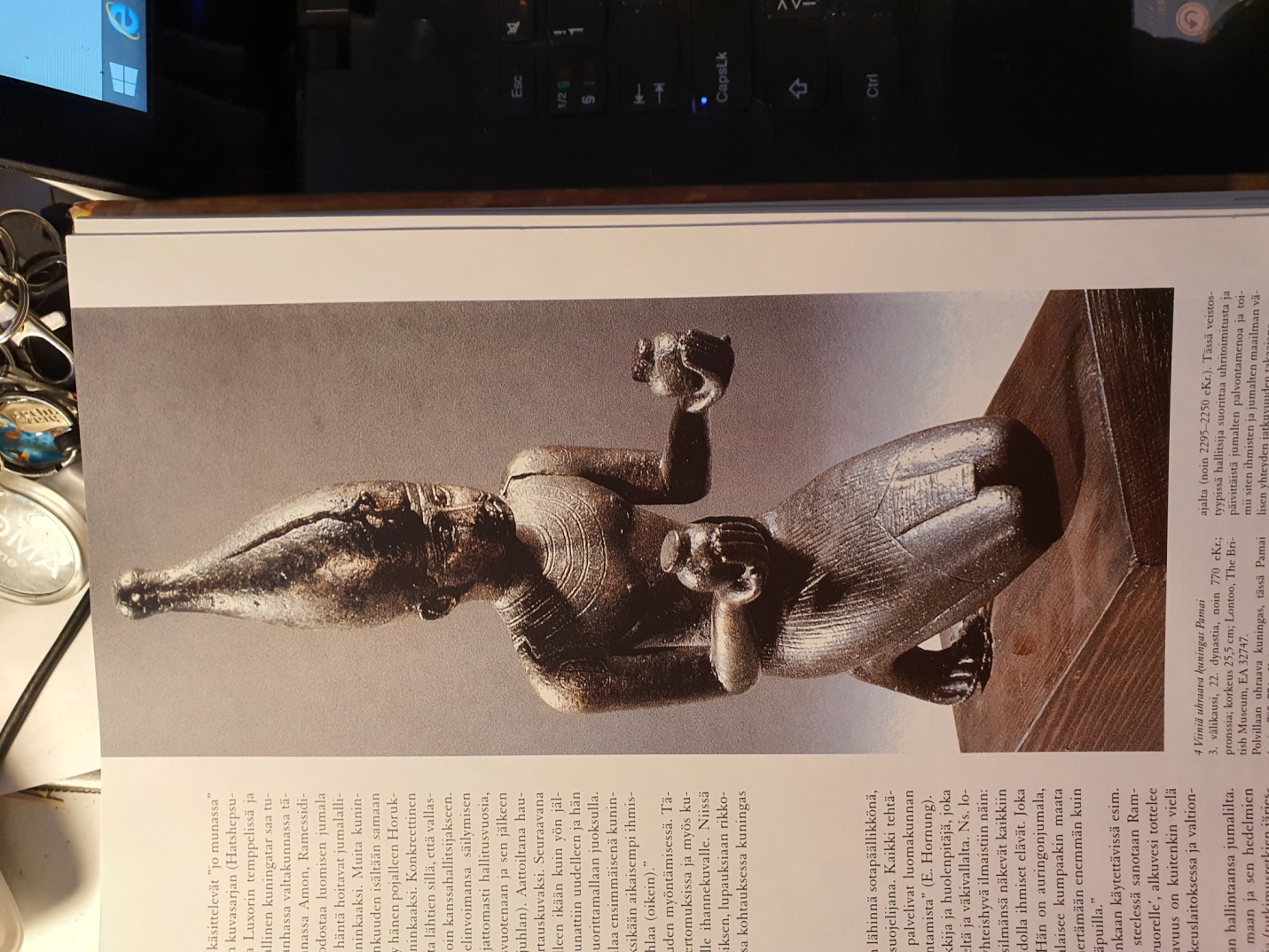 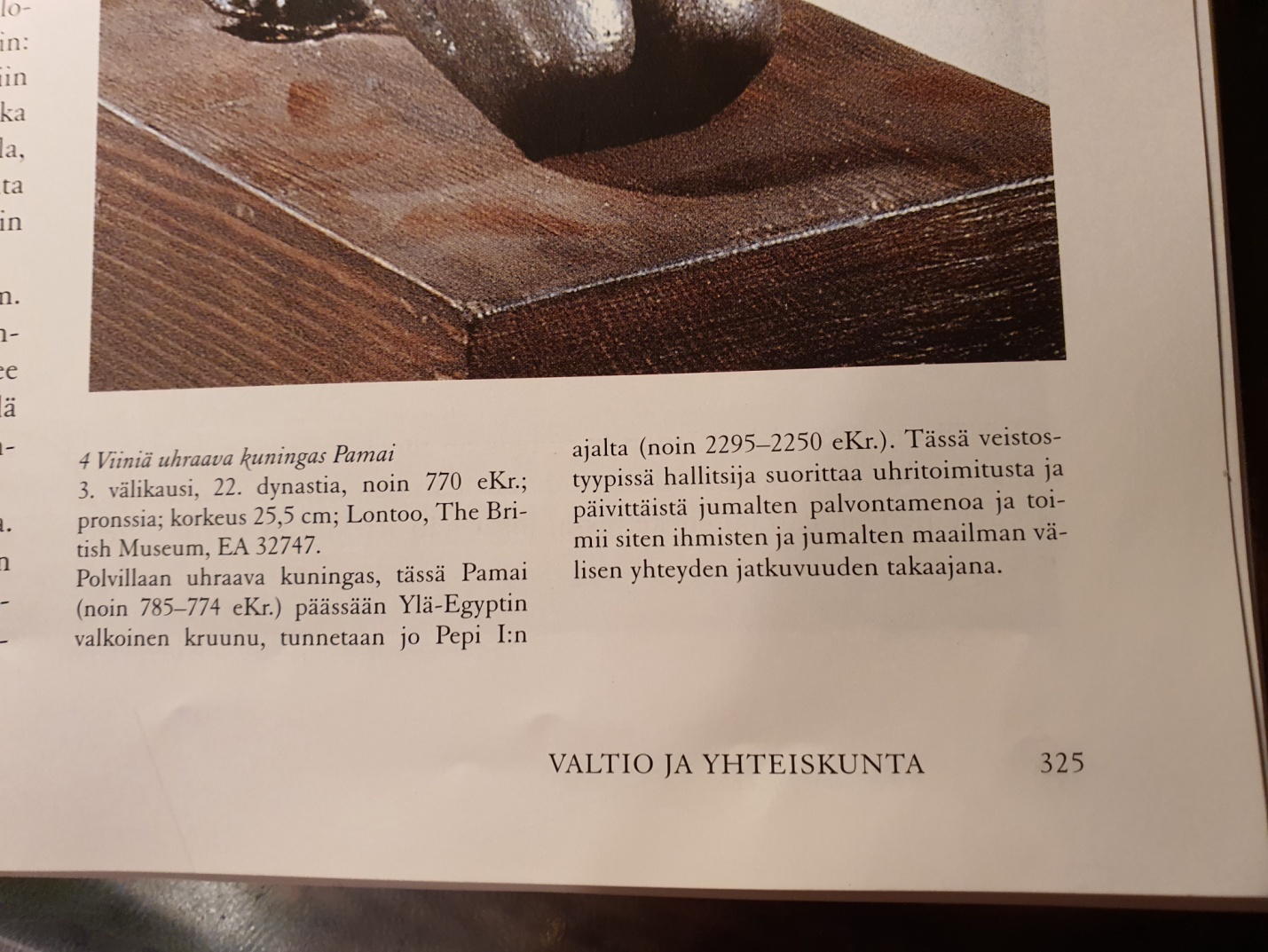 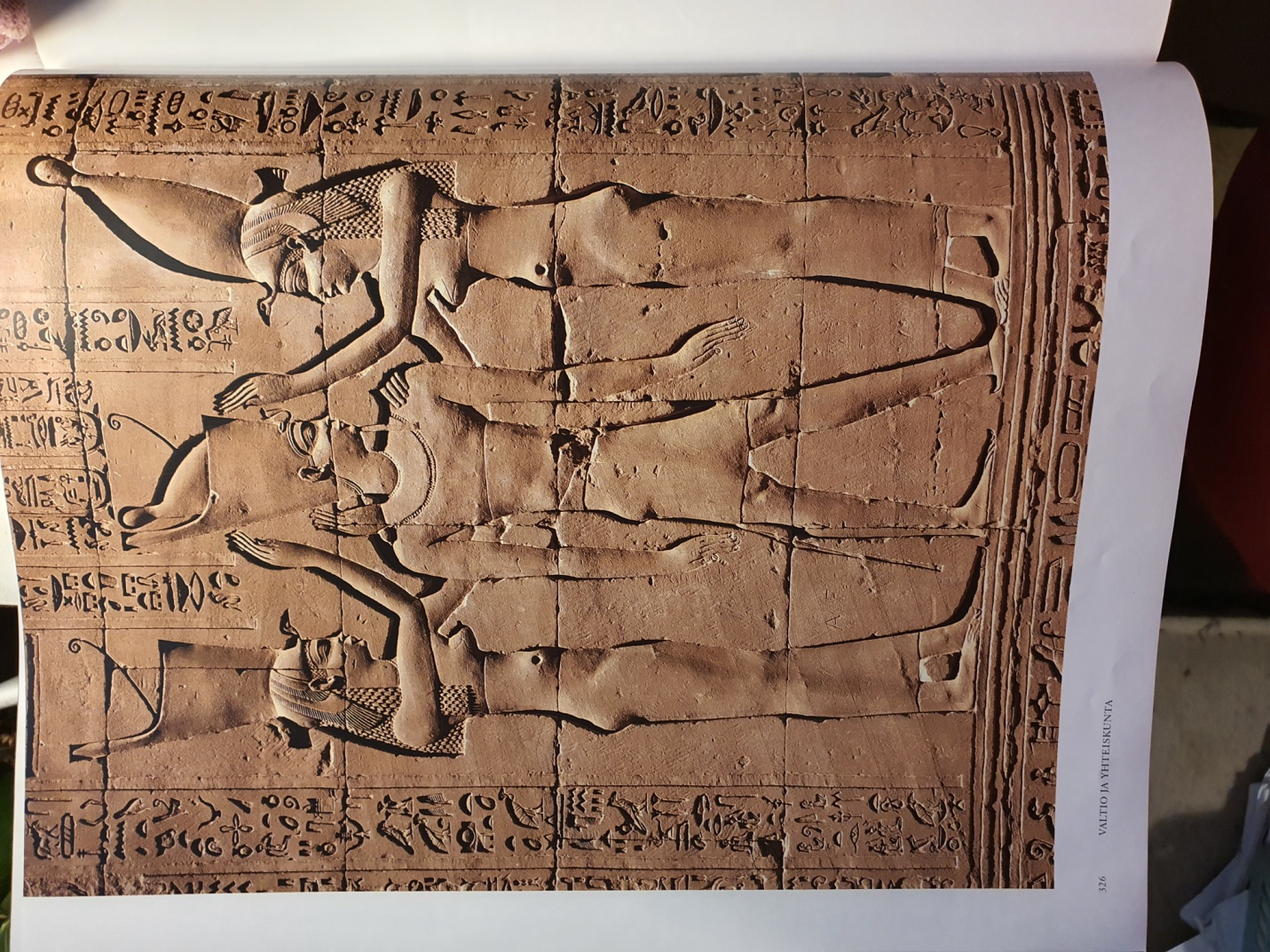 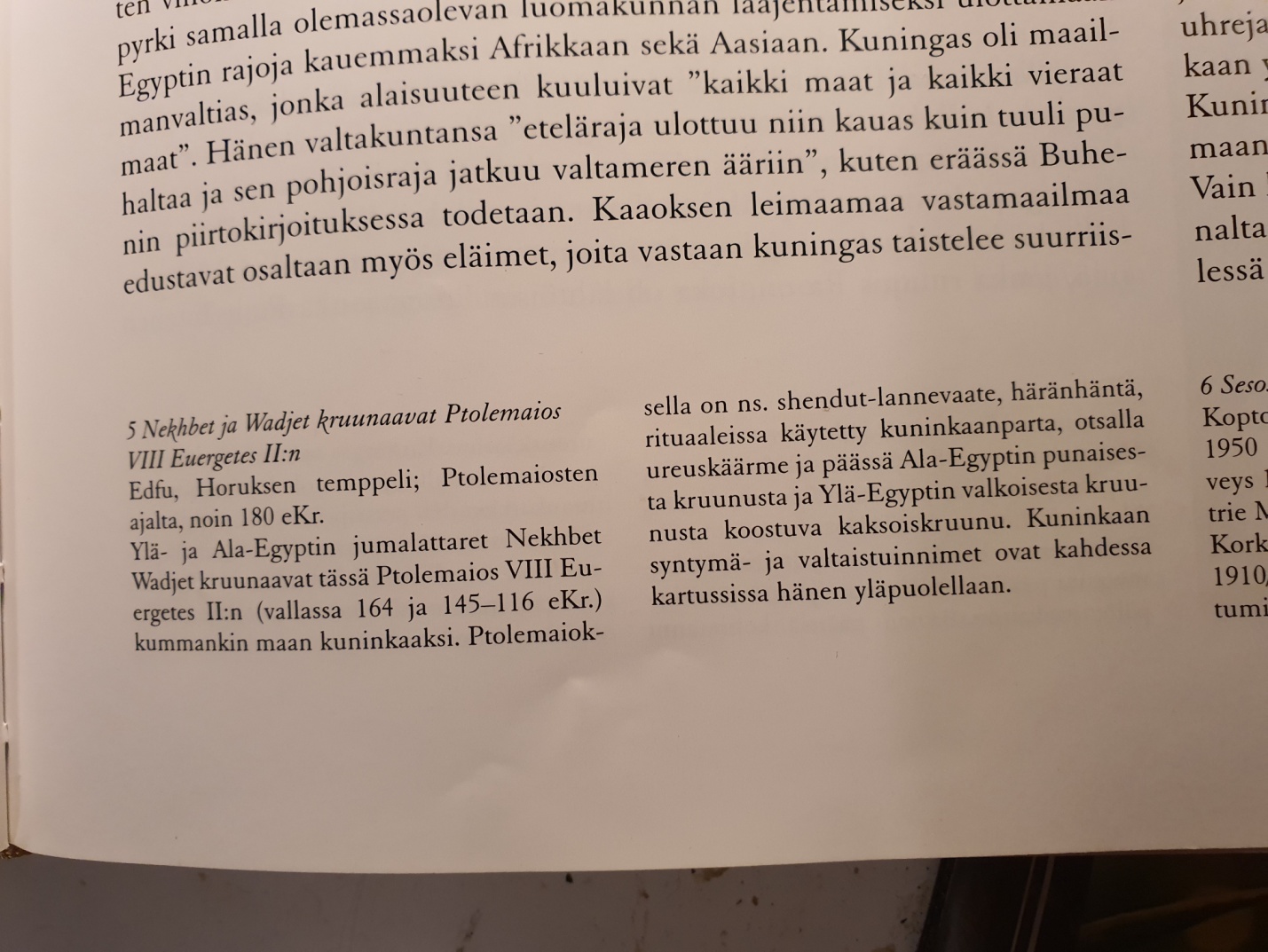 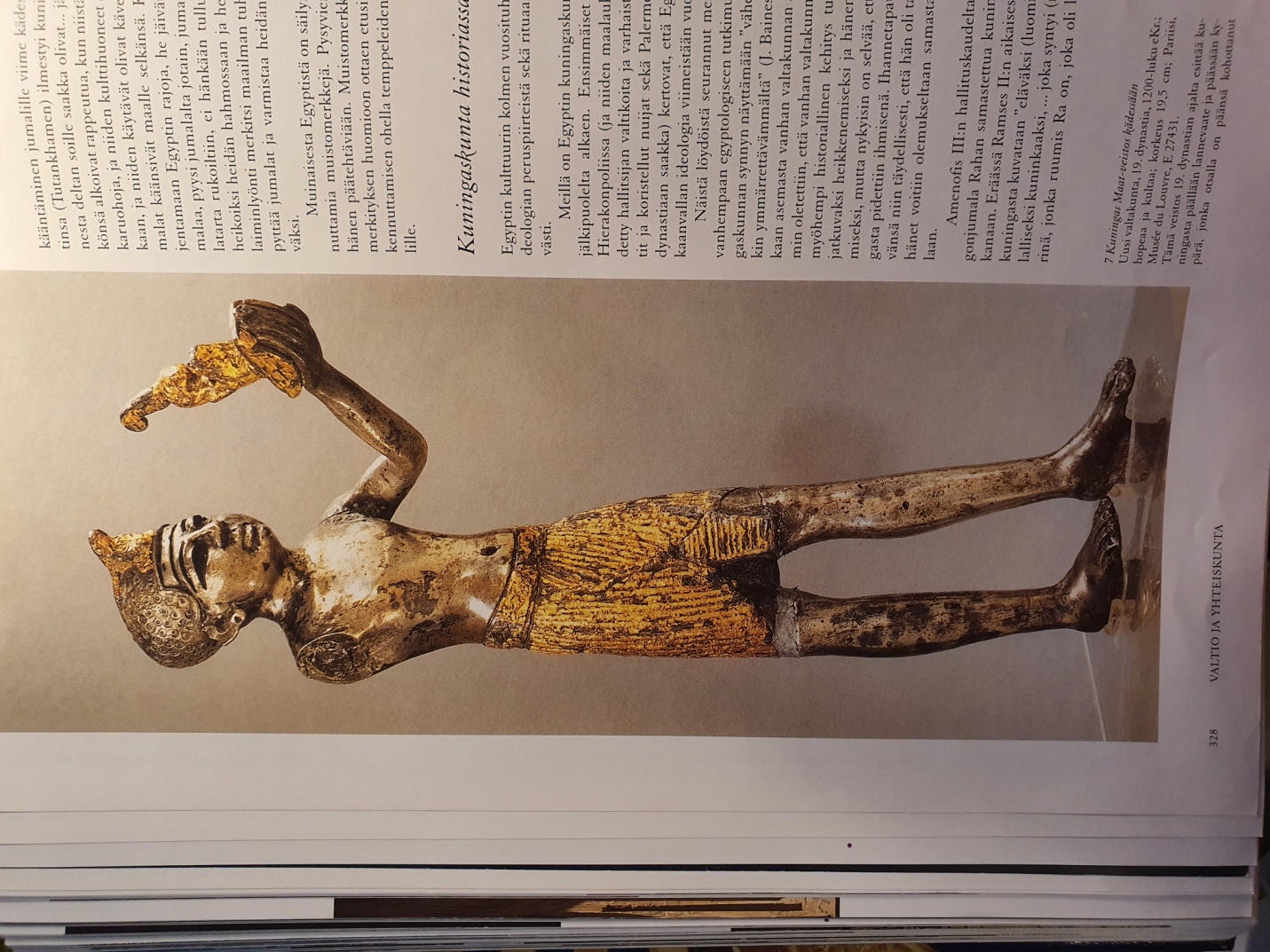 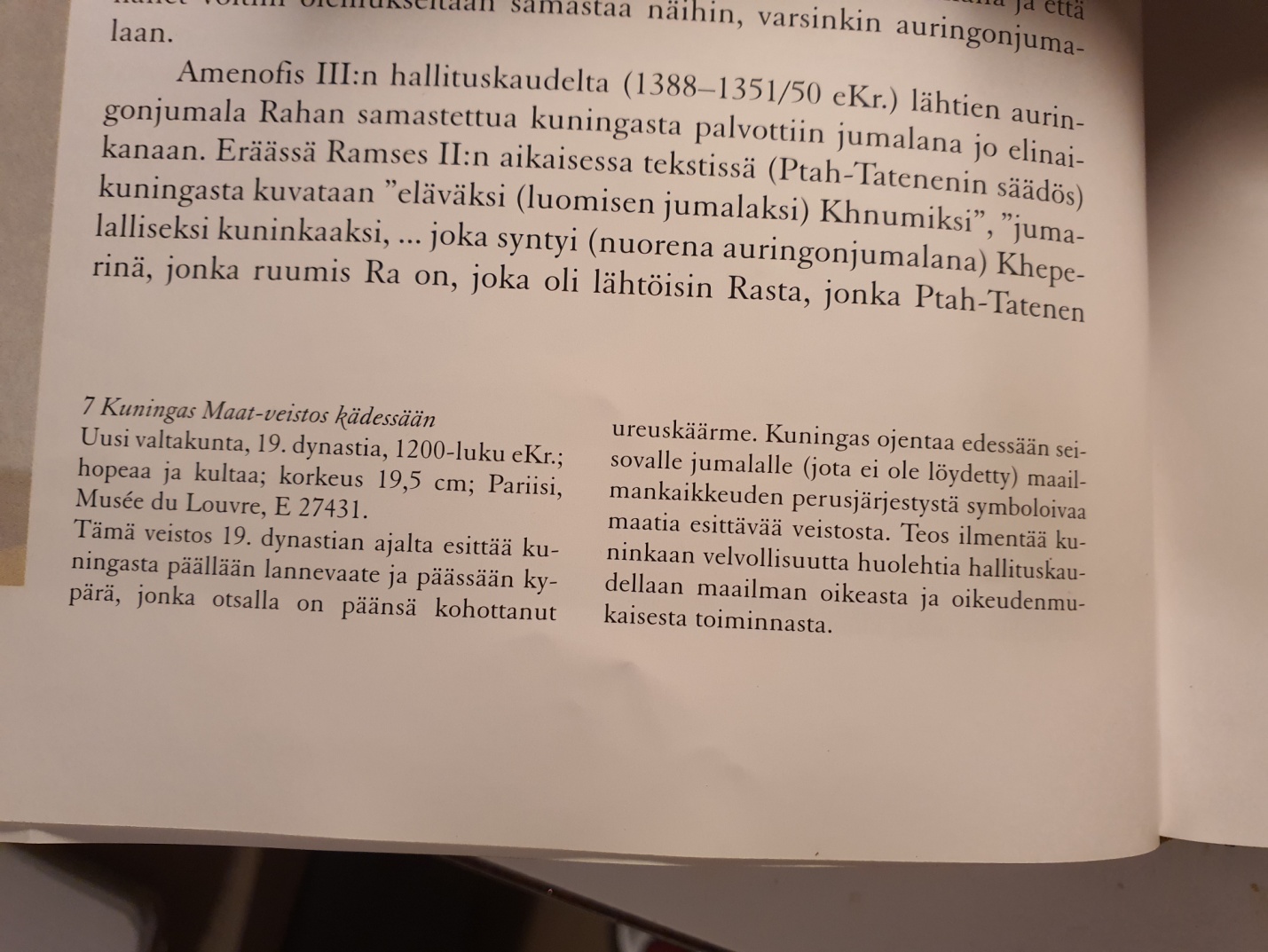 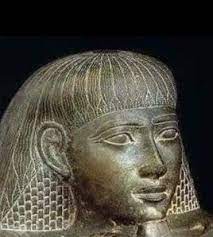 Merikara 